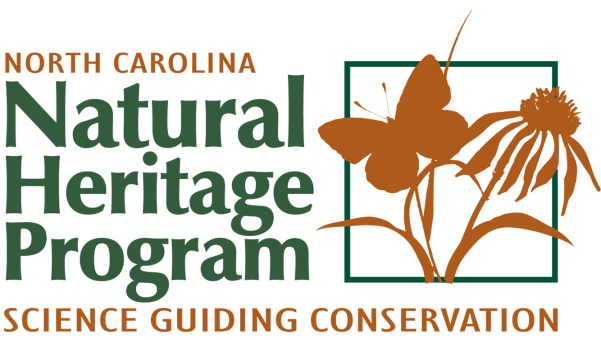 Rare Animal Form							Date submitted   ___________ Contact InformationContact InformationNameAgency/AffiliationStreet AddressCity ST Zip CodePhoneE-Mail AddressObservation InformationObservation InformationScientific NameCommon NameSurvey LocationLatitude _____________           Longitude _____________ (in decimal degrees)County ___________________ Landowner _____________________________Date(s) of Observation:Observer(s)Observation Description:              Exact Location (please provide a specific written description and also provide a shapefile, kmz file, or a map with site clearly marked)Type of Observation (sight records, vocal record, specimen, photograph, etc.)Number of Animals (include age and sex, if known)Behavior of Animals (singing, foraging, at nest, etc.)Habitat: (use NC NHP natural community name if known; describe dominant vegetation, maturity of vegetation, slope, aspect, etc.)